Protokół Nr 280/23z posiedzenia Zarządu Powiatu Jarocińskiegow dniu 19 lipca 2023 r. Termin posiedzenia Zarządu na dzień 19 lipca 2023 r. został ustalony przez p. Starostę. W obradach wzięło udział trzech Członków Zarządu zgodnie z listą obecności. W posiedzeniu uczestniczyli także:Jacek Jędrzejak – Skarbnik Powiatu,Ireneusz Lamprecht – Sekretarz Powiatu.Starosta p. Lidia Czechak rozpoczęła posiedzenie, witając wszystkich przybyłych. Ad. pkt. 2Starosta, przedłożyła do zatwierdzenia porządek obrad i zapytała, czy ktoś chce wnieść 
do niego uwagi. Zarząd w składzie Starosta, Wicestarosta oraz M. Stolecki jednogłośnie, bez uwag zatwierdził przedłożony porządek obrad. Posiedzenie Zarządu przebiegło zgodnie 
z następującym porządkiem:Otwarcie posiedzenia.Przyjęcie proponowanego porządku obrad.Przyjęcie protokołu nr 279/23 z posiedzenia Zarządu w dniu 17 lipca 2023 r.Rozpatrzenie pisma Zespołu Szkół Ponadpodstawowych nr 2 w Jarocinie 
nr ZSP.3021.45.2023 w sprawie zmian w planie finansowym na 2023 r.Rozpatrzenie pisma Zespołu Szkół Ponadpodstawowych nr 2 w Jarocinie 
nr ZSP.3021.46.2023 w sprawie zmian w planie finansowym na 2023 r.Rozpatrzenie pisma Wydziału Administracyjno-Inwestycyjnego Nr A-OZPI.3026.4.16.2023.FK w sprawie zmian w planie finansowym na 2023 rok.Zapoznanie się z umowami pożyczki i cesji.Zatwierdzenie autopoprawek do projektu uchwały Rady Powiatu Jarocińskiego zmieniającej uchwałę w sprawie ustalenia Wieloletniej Prognozy Finansowej Powiatu Jarocińskiego na lata 2023- 2030.Zatwierdzenie autopoprawek do projektu uchwały Rady Powiatu Jarocińskiego zmieniającej uchwałę w sprawie uchwalenia budżetu Powiatu Jarocińskiego na 2023 r.Sprawy pozostałe.Ad. pkt. 3Starosta przedłożyła do przyjęcia protokół nr 279/23 z posiedzenia Zarządu w dniu 
17 lipca 2023 r. Zapytała, czy któryś z Członków Zarządu wnosi do niego zastrzeżenia lub uwagi?Zarząd nie wniósł uwag do protokołu. Jednogłośnie Zarząd w składzie Starosta, Wicestarosta oraz M. Stolecki zatwierdził jego treść.Ad. pkt. 4Starosta przedłożyła do rozpatrzenia pismo Zespołu Szkół Ponadpodstawowych nr 2 
w Jarocinie nr ZSP.3021.45.2023 w sprawie zmian w planie finansowym na 2023 r. 
Pismo stanowi załącznik nr 1 do protokołu.Zwiększenie planu dochodów w związku z planowanym zawarciem Umowy o Współpracy 
z Energa-Operator SA z siedzibą w Gdańsku, w zakresie promowania edukacji w dziedzinie energetyki, elektryki poprzez współfinansowanie wyposażenia i oprzyrządowania stanowisk laboratoryjno-warsztatowych w pracowniach szkoły.Zarząd jednogłośnie w składzie Starosta, Wicestarosta oraz M. Stolecki wyraził zgodę na zmiany.Ad. pkt. 5Starosta przedłożyła do rozpatrzenia pismo Zespołu Szkół Ponadpodstawowych nr 2 
w Jarocinie nr ZSP.3021.46.2023 w sprawie zmian w planie finansowym na 2023 r. 
Pismo stanowi załącznik nr 2 do protokołu.Wydatki zostaną przeznaczone na zakup pomocy dydaktycznych w związku z planowanym zawarciem Umowy o Współpracy z Energa-Operator SA z siedzibą w Gdańsku, w zakresie promowania edukacji w dziedzinie energetyki, elektryki w celu odpowiedniego przygotowania absolwentów szkoły do podjęcia pracy zawodowej.Zarząd jednogłośnie w składzie Starosta, Wicestarosta oraz M. Stolecki wyraził zgodę na zmiany.Ad. pkt. 6Starosta przedłożyła do rozpatrzenia pismo Wydziału Administracyjno-Inwestycyjnego 
Nr A-OZPI.3026.4.16.2023.FK w sprawie zmian w planie finansowym na 2023 rok. 
Pismo stanowi załącznik nr 3 do protokołu.Wprowadzenie powyższych zmian wynika z konieczności zabezpieczenia środków stanowiących wkład własny dla projektu pn.: „Remont drogi powiatowej nr 4169 P Rusko — Wyrębin”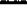  „Remont drogi powiatowej nr 4194 P Kadziak — Tarce”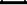 Przedmiotowe zadania zostały umieszczone na liście zadań zatwierdzonych do dofinansowania z Rządowego Funduszu Rozwoju Dróg w 2023 r. z 60% dotacją.Zarząd jednogłośnie w składzie Starosta, Wicestarosta oraz M. Stolecki wyraził zgodę na zmiany.Ad. pkt. 7Zarząd jednogłośnie w składzie Starosta, Wicestarosta oraz M. Stolecki zapoznał się 
z projektami umów pożyczki i cesji. Pismo stanowi załącznik nr 4 do protokołu.Przedmiotem umowy jest cesja wierzytelności, przysługujących Cedentowi na podstawie umowy z Zarządem Województwa Wielkopolskiego (IZ WRPO 2014+) nr RPWP .11.02.00-30-0028 z dnia 22 marca 2023 r. na dofinansowanie projektu pt. „Sprzętowe doposażenie naprawcze skutków prowadzenia działalności leczniczej w okresie epidemii COVID-19 przez Szpital Powiatowy w Jarocinie” w kwocie 421.233,22 zł (słownie czterysta dwadzieścia jeden tysięcy dwieście trzydzieści trzy zł 22/100 groszy).Ad. pkt. 8Zarząd jednogłośnie w składzie Starosta, Wicestarosta oraz M. Stolecki zatwierdził autopoprawki do projektu uchwały Rady Powiatu Jarocińskiego zmieniającej uchwałę 
w sprawie ustalenia Wieloletniej Prognozy Finansowej Powiatu Jarocińskiego na lata 2023- 2030. Pismo stanowi załącznik nr 5 do protokołu.Ad. pkt. 9Zarząd jednogłośnie w składzie Starosta, Wicestarosta oraz M. Stolecki zatwierdził autopoprawki do projektu uchwały Rady Powiatu Jarocińskiego zmieniającej uchwałę 
w sprawie uchwalenia budżetu Powiatu Jarocińskiego na 2023 r. Pismo stanowi załącznik nr 6 do protokołu.Ad. pkt. 10Sprawy pozostałe.Starosta z uwagi na wyczerpanie porządku obrad zakończyła posiedzenie Zarządu 
i podziękowała wszystkim za przybycie.Protokołowała Agnieszka PrzymusińskaCzłonkowie ZarząduL. Czechak - 	    Przew. Zarządu…………………...K. Szymkowiak - Członek Zarządu…………………M. Stolecki  – 	    Członek Zarządu…………………. 